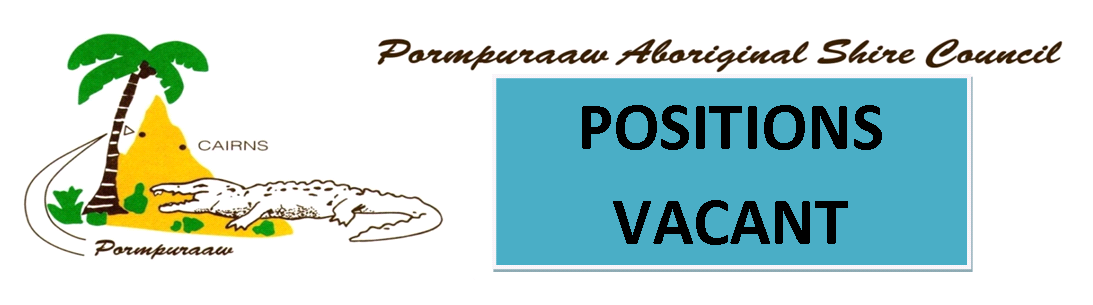 ESSENTIAL SERVICES OFFICER1 x Full Time position Must be available to work Monday – Thursday 7.00am – 4.00pm and Friday 7.00am – 1.00pm  The Essential Services Officer is responsible for providing assistance to the Senior Plumber with general plumbing duties, including: Water testing, Installation, repairs and maintenance of water pipelines, water tanks, sinks, tubs, toilets, solar hot water systems, plumbing fixtures, plumbing appliances, underground sanitary and storm drainage systems, water piping systems, water treatment equipment, piping and controls.To apply for a position:Contact Human Resources or Rise for a copy of the Position DescriptionSend your completed form, Letter and resume to RISE who will assist you with your application for employment and forward your application for CouncilQualificationsMust have a construction white card or interstate equivalentA current “C: class drivers licence, which must be maintained at all timesA clear national criminal history check must be maintained at all timesWorking Safely at Heights ( Desirable)Certificate II in Plumbing  ( Desirable)Certificate II in Water Operations (Desirable)Certificate II in Wastewater Operations (Desirable)Selection CriteriaTo be successful in this role you must:Turn up to every shift and complete all tasks given to you;BAS public housing maintenance experience, or knowledge of the range of housing and housing related services within the community.Previous Local Government and community experience within a construction environment an advantageWorking knowledge of plumbing would be an advantageA high level of English literacy skills to be able to undertake training and complete a certificate II in the above listed qualifications